Административная  итоговая контрольная работа по английскому языку для 7 классаЗадание А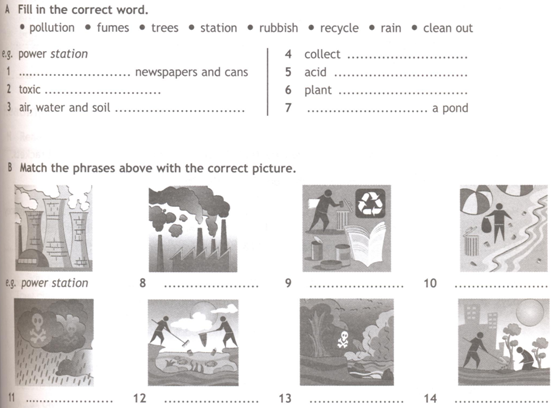 Задание В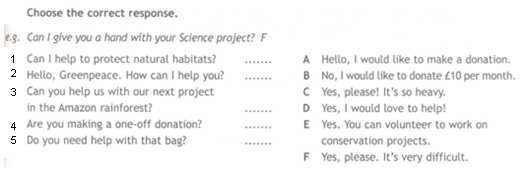 Задание С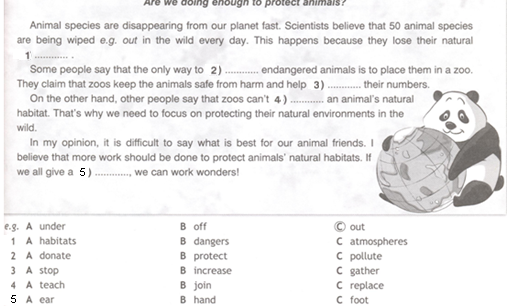 